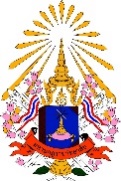 แบบขอรับการพิจารณารับรองจริยธรรมการวิจัยในคนจาก สถาบันวิจัยญาณสังวร มหาวิทยาลัยมหามกุฏราชวิทยาลัย MBU-YIRB Submission Formกรอกข้อมูลในแบบฟอร์มนี้ให้ครบถ้วนสมบูรณ์All submissions require complete information as requested in this form.1. ชื่อโครงการวิจัย (ภาษาไทย) ..................................................................................................................................................  Project’s Title (English) ....................................................................................................................................................... 2. ชื่อนักวิจัยหลัก (ภาษาไทย) ....................................................................................................................................................Principal Investigator (English) …………………………………………………………………………………………….หมายเลขโทรศัพท์ (Telephone number) ………………………………………………………………e-mail address:………………………………………………………….สถานภาพ (Work Status)	อาจารย์ / นักวิจัย (Faculty / Researcher) สังกัด (Affiliation)  ................................................................................❏ นักศึกษา (Student)       ระดับ (Degree)    (   ) ป.โท (Master)     (   ) ป.เอก (Ph.D.)       หลักสูตร (Program) _________________________________________________________________สังกัด (Affiliation) __________________________________________________________________❏ บุคลากรอื่น ๆ (Other staff) ระบุตำแหน่งและสังกัด (Specify position and affiliation) ______________________________________________________________________________________3. แหล่งทุนสนับสนุนการวิจัย (Funding Status)❏ ได้รับทุนแล้ว (ระบุแหล่งทุน) Currently funded (Specify source of funding) _______________________ จำนวนเงินทุนที่ได้รับ (The amount of funding) _________________________❏ อยู่ระหว่างการขอทุน (Project being applied for funding)  ระบุแหล่งทุน (Specify source of funding) _____________________________        		** เมื่อได้รับทุนแล้วขอให้ผู้วิจัยแจ้งกับคณะกรรมการฯ ทราบ และจ่ายค่าธรรมเนียมให้ครบตามอัตราที่กำหนด (When the project is funded, please pay the rest of fee according to specified rate)    ไม่ได้รับทุน (No funding obtained or applied for)4. หลักการและเหตุผลที่ต้องทำวิจัย (Research Rationale) 5. วัตถุประสงค์ของการวิจัย  (Research objective)6.  ชนิดของโครงการวิจัย (สามารถตอบได้มากกว่า 1 ข้อ)  Type of research (Multiple answers possible)❏ การวิจัยเชิงปริมาณ (Quantitative research)❏ Primary data  	 ระยะการเก็บข้อมูล (ปี/เดือน) Duration of data collection (Year/Month) ตั้งแต่ (From) _______________ถึง (To) ______________    	 	❏Secondary data (specify the project title employed) ______________________________________❏ การวิจัยเชิงคุณภาพ (Qualitative research) ระยะการเก็บข้อมูล (ปี/เดือน)  Duration of data collection (Year/Month) ตั้งแต่ (From) _______________ถึง (To) ______________    ❏ การวิจัยเชิงปฏิบัติการแบบมีส่วนร่วม (Participatory action research)❏ การวิจัยเอกสาร (Documentary research) อื่นๆ (ระบุ) Others (specify) ……………………………………………………………………7. ระยะเวลาของโครงการนี้ (ปี/เดือน) Duration of the project (Year/Month)                   ตั้งแต่ (From) ……………………. ถึง (To) …………………………..    8. โปรดระบุมาตรการในการรักษาความลับของข้อมูล (Please specify methods your study will apply to keep data confidential)1. …………………………………………………………………..2. ………………………………………………………………….3. ………………………………………………………………….4. .....................................................................................................5. .....................................................................................................9. เอกสารที่ส่งให้ คณะกรรมการจริยธรรม เพื่อพิจารณา (List of documents submitted to MBU-YIRB for reviewing)		  โครงการวิจัย (Research proposal) *		  เอกสารชี้แจงผู้เข้าร่วมการวิจัย (Participant information sheet) *		   เอกสารแสดงเจตนายินยอมเข้าร่วมการวิจัย (Informed consent document) *   เครื่องมือที่ใช้ในการเก็บข้อมูล (เช่น แบบสอบถาม แบบสัมภาษณ์ แนวทางการสัมภาษณ์หรือสังเกต)            Research tools (i.e. questionnaire, interview / observation guideline) *   เอกสารแสดงการได้รับอนุญาตให้ใช้ข้อมูลจากเจ้าของข้อมูล (ถ้าใช้ข้อมูลทุติยภูมิ)                     	Letter of permission to use the data (if secondary data is used)         	   หลักฐานการโอนเงินค่าธรรมเนียมการพิจารณา (Transaction record of payment for review) * (ถ้ามี)	   ใบรับรองการผ่านการอบรมจริยธรรมการวิจัยในคน (Certificate Training in Human Research Ethics) (ถ้ามี)❏  เอกสารอื่น ๆ (ระบุ) Others (specify)................................................................ (ถ้ามี)*เอกสารที่จำเป็นต้องยื่นสำหรับทุกโครงการ (Required documents for all submissions)	เอกสารทั้งหมดต้องเสนอถึงผู้อำนวยการสถาบันวิจัยญาณสังวร  โดยเอกสารทั้งหมดต้องส่งมาถึงเจ้าหน้าที่อย่างช้า 2 สัปดาห์ก่อนวันพิจารณาโครงการในแต่ละเดือนลงชื่อ (Signature) ( ………………………………) หัวหน้าโครงการวิจัย / นักศึกษา(Principal Investigator)วัน/เดือน/ปี  (D/M/Y) .... / ......../ .........